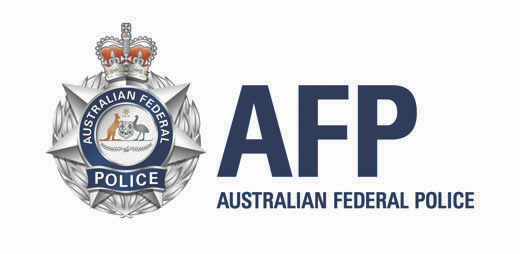 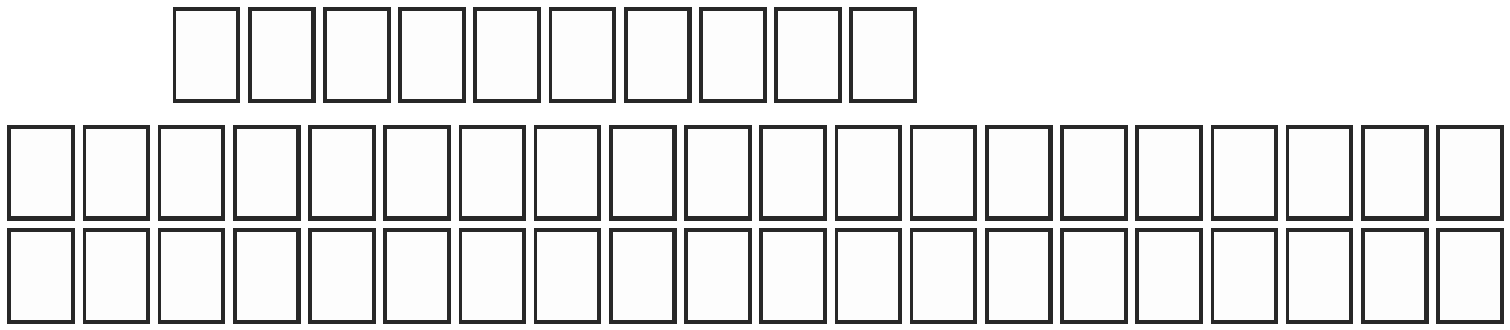 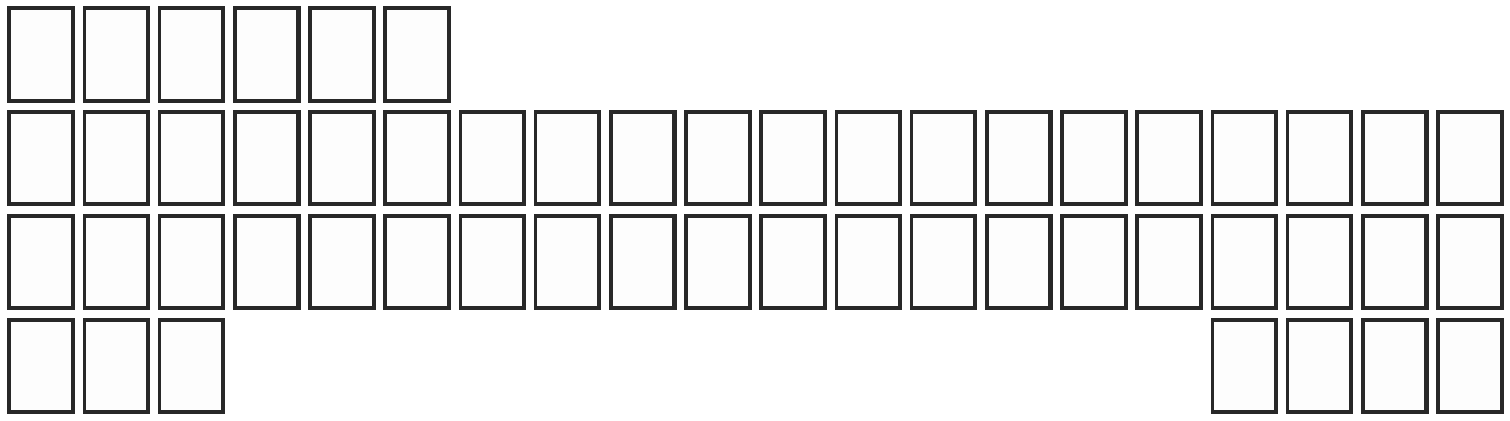 PERMIT TO ACQUIRE A FIREARMACT Firearms Act 1996 - Part 10ACT Firearms RegistryGPO  ACT 2601Phone: 02 62567777    Fax: 02 62567758Email: actfirearmsregistry@afp.gov.auPERMIT NUMBER:AXXXXXWhite Original	- Applicant (returned to registry within 7 days of acquiring  a firearm)Pink Duplicate	- Applicant/Dealer (to remain with Dealer after acquisition) White Duplicate   - BookAPPLICANT DETAILSFirearms licence numberSurnameGiven Name(s)Date of Birthdd	mm	yyyySTORAGE ADDRESSStreet NumberCONTACT DETAILSPhoneStreet NameSuburbState	Post CodeReason for Acquisition?FIREARM DETAILSType/actionFirearm to be purchased from?MakeModelCalibre/colourFirearm owner’s licencenumber?Firearm owners address?Barrel LengthSerial numberFirearm Dealer to be used during the acquisition ?Firearm CategoryA	B	C	HFirearm Dealer’s licence number?Has the firearm been modified in any way?	Yes	NoIf yes, please provide detailsDealer Return number?To be completed by the dealer on collection of the firearm.ACT Firearms Registry Use Only.Receipt NumberAmount $Receipt DateDate of Applicationdd	mm	yyyyProcessed by:Include Rank, Name & Badge Numberdd	mm	yyyyAPPROVEDNOT APPROVEDPermit Issue DateSignature of Approving OfficerApproval Datedd	mm	yyyyPrinted Name and Badge Number	dd	mm	yyyyPermit Expiry Datedd	mm	yyyyAFP850 (1/09)AF2009-17 Approved by Commander Bruce Hill, ACT Firearms Registrar on 2 November 2009 under s271 of the ACT Firearms Act 1996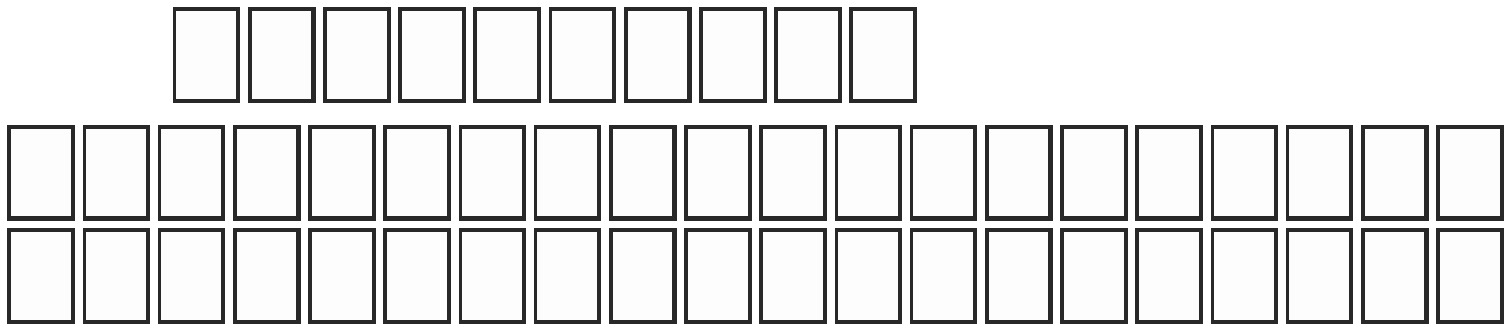 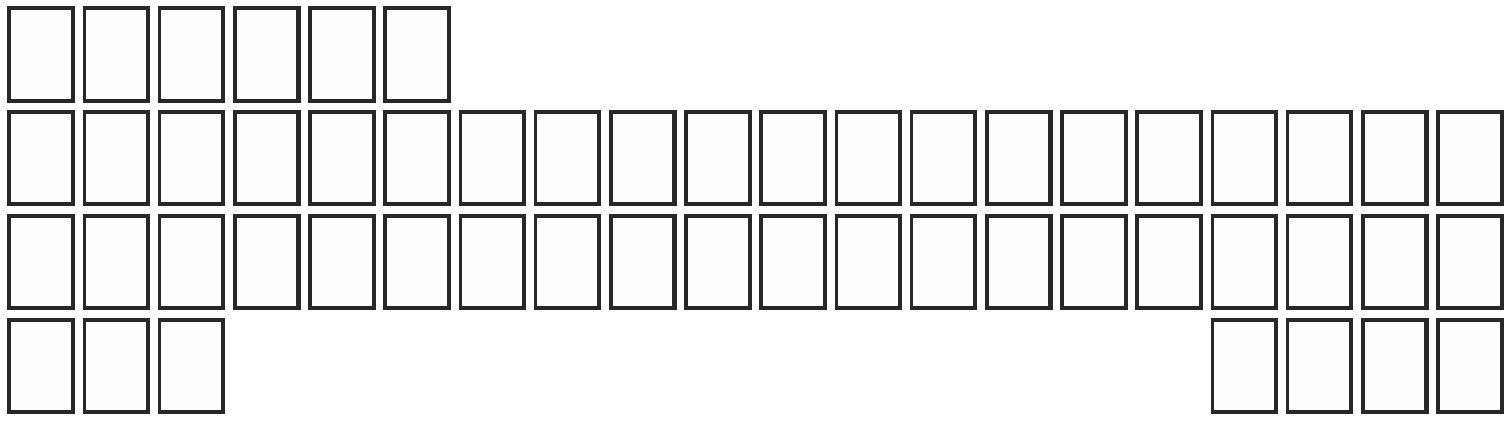 PERMIT TO ACQUIRE A FIREARMACT Firearms Act 1996 - Part 10ACT Firearms RegistryGPO  ACT 2601Phone: 02 62567777    Fax: 02 62567758Email: actfirearmsregistry@afp.gov.auPERMIT NUMBER:AXXXXXWhite Original	- Applicant (returned to registry within 7 days of acquiring  a firearm)Pink Duplicate	- Applicant/Dealer (to remain with Dealer after acquisition) White Duplicate   - BookAPPLICANT DETAILSFirearms licence numberSurnameGiven Name(s)Date of Birthdd	mm	yyyySTORAGE ADDRESSStreet NumberCONTACT DETAILSPhoneStreet NameSuburbState	Post CodeReason for Acquisition?IREARM DETAILSType/actionFirearm to be purchased from?MakeModelCalibre/colourFirearm owner’s licencenumber?Firearm owners address?Barrel LengthSerial numberFirearm Dealer to be used during the acquisition ?Firearm CategoryA	B	C	HFirearm Dealer’s licence number?as the firearm been modified in any way?	Yes	NoIf yes, please provide detailsDealer Return number?To be completed by the dealer on collection of the firearm.ACT Firearms Registry Use Only.Receipt NumberAmount $Receipt DateDate of Applicationdd	mm	yyyyProcessed by:Include Rank, Name & Badge Numberdd	mm	yyyyAPPROVEDNOT APPROVEDPermit Issue DateSignature of Approving OfficerApproval Datedd	mm	yyyyPrinted Name and Badge Number	dd	mm	yyyyPermit Expiry Datedd	mm	yyyyAFP850 (1/09)AF2009-17 Approved by Commander Bruce Hill, ACT Firearms Registrar on 2 November 2009 under s271 of the ACT Firearms Act 1996